Factory Ressetting a DeviceWhen to Complete a Factory Reset:Device Alert light is illuminated and will not reset with button press or power cyclingDevice Alert light does not illuminate upon power upIf all other steps have been completed and device is still not syncing with the dashboardHow to Complete a Factory Reset: Depending on outlet location this process may require 2 peopleUnplug the DeviceWhile unplugged press and hold the LED ButtonContinue holding the button and plug the device inAfter plugging in continue to hold the button for approx. 20 seconds until the light blinks rapidly Release the button and wait a brief moment until the light begins to blinks 1 time per secondThe device has now been Factory Reset and is ready for the Wi-Fi configuration process. Saving Wi-Fi Configuration to DeviceHow to reconfigure and save the wireless information*note if adding a new device to your property ignore step 1 as the new device should already be in pairing mode.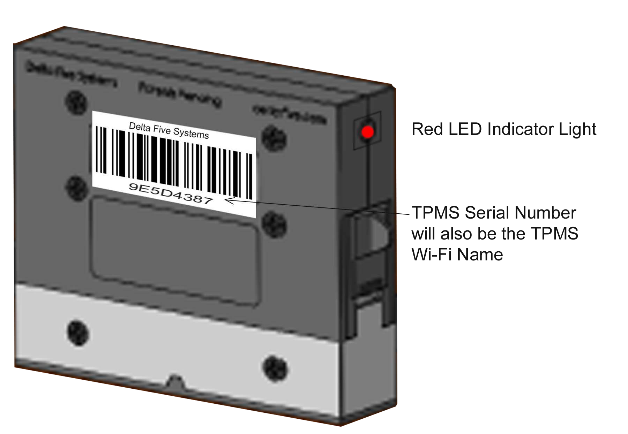 Step 1. Press the LED Button and hold for 10-15 seconds.When button is released the Red LED light shouldbe blinking 1 time per second and ready for pairing.Step 2. 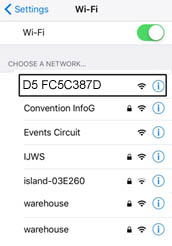 Using a Laptop/Mobile Device open the Wi-Fi settingsand find the list of available Wi-Fi Networks, The Device ID should be listed in the network list available.Connect to the Device Network from the available Wi-Fi networks list the device will be named ` D5 [Serial-Number]`*Please note you must remain connected to the Device’s Wi-Fi to complete the pairing.Step 3. Next on the same Laptop/Mobile Device from Step 2,Open a web browser and type the web address `192.168.0.1` The page that loads will scan for a moment then list all the available networks within range of your D5 Device. Select the desired network and type in your Wi-Fi password if applicable, then click the green Save Configuration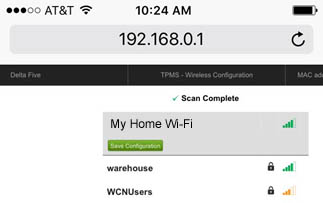 